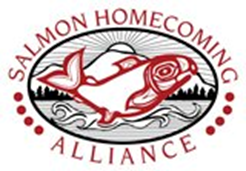 Salmon Homecoming AllianceVolunteer Sign upThank you for your interest in volunteering!  Please read the information below and fill out the form.  If you have any further questions you may contact the Event Coordinator at shcacoordinator@gmail.com or call 206 999 0532.Please circle the area(s) that you are interested in serving:Pow Wow   School Days   Salmon Bake   Info Booth   Set Up   Tear DownAre you able to do heavy lifting?  Yes/NoPlease indicate below when you would be available:Wednesday, September 14 – set up Pow Wow tent and help with general set up – 8:00 - throughout the day   Thursday, September 15 – School Days  10:00 – 11:30Thursday, September 15 – Info Booth  10:00 – 2:00Friday, September 16 – School Days 10:00 – 11:30Friday, September 17 – Info Booth – 10:00 – 2:00   2:00 – 6:00  6:00 – 10:00Friday, September 16 – Vendor Load and Unload – 8:00 – 10:30Friday, September 16 – Salmon Bake Tent – 10:00 – 2:00    2:00 – 6:00   6:00 – 10:00Saturday, September 17 – Info Booth – 10:00 – 2:00  2:00 – 6:00  6:00 – 10:00Saturday, September 17 – Vendor Load and Unload – 8:00 – 10:30Saturday, September 17 – Salmon Bake Tent – 10:00 – 2:00   2:00 – 6:00  6:00 – 10:00Saturday, September 17 – Tear Down – 8:00 – 10:00 PMName: ______________________________________Organization: _____________________________Address:  __________________________________City:_________________State______Zip ________Email: _________________________________Phone:________________________________________General description of duties:Info BoothSell merchandise, hand out flyers and brochuresExplain what Salmon Homecoming Alliance doesDo your best to answer questions or get answers for those askingSalmon BakeAssist with serving foodHelp with clean up and put awayVendor Load/UnloadAssist the Vendor Placement Coordinator with loading and unloading vendorsSchool DaysAssist Education Committee in any capacity they require